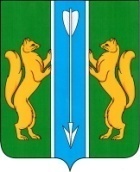 РОССИЙСКАЯ ФЕДЕРАЦИЯВЕРХНЕПАШИНСКИЙ СЕЛЬСКИЙ СОВЕТ ДЕПУТАТОВ ЕНИСЕЙСКОГО РАЙОНАКРАСНОЯРСКОГО КРАЯРЕШЕНИЕ	 20.06.2022 	                    с. Верхнепашино			№ 26-72рО внесении изменений в решение Верхнепашинского сельского Совета депутатов Енисейского района Красноярского края от 24.04.2018 года № 28-94р «О согласовании границ муниципального образования Верхнепашинский сельсовет Енисейского района Красноярского края»В соответствии с Федеральным законом от 06.10.2003 № 131-ФЗ «Об общих принципах организации  местного самоуправления в Российской Федерации», руководствуясь  Уставом Верхнепашинского сельсовета Енисейского района Красноярского края, Верхнепашинский сельский Совет депутатов Енисейского  района Красноярского края  РЕШИЛ:         1. Внести в решение Верхнепашинского сельского  Совета депутатов Енисейского района Красноярского края от 24.04.2018 года № 28-94р «О согласовании границ муниципального образования Верхнепашинский сельсовет Енисейского района Красноярского края» следующие изменения: 1.1. пункт 1 Решения изложить в новой редакции:«Согласовать изменение границы муниципального образования Верхнепашинский сельсовет Енисейского района Красноярского края, инициированное Решением Енисейского городского Совета депутатов от 14.02.2018 №28-243, в связи с передачей земель, расположенных в районе д.Горская, в том числе под объектом муниципальной собственности города «Водозаборные сооружения и водовод в г.Енисейск (1 очередь)», в кадастровом квартале 24:12:0110303, в черту муниципального образования г.Енисейск».	1.2. пункт 2 Решения изложить в новой редакции: «Согласовать:2.1.Измененную (уточненную) границу муниципального образования Верхнепашинский сельсовет Енисейского района Красноярского края согласно схеме границ, соответствующей карте (плану) границы муниципального образования, подготовленной АО «Красноярское аэрогеодезическое предприятие», приложение 1».2.2.Измененные (уточненные) границы смежных муниципальных образований: город Лесосибирск  Красноярского края, город Енисейск Красноярского края и Енисейский район Красноярского края по согласованной в соответствии с пунктом 1 настоящего решения границе муниципального образования Верхнепашинский сельсовет Енисейского района Красноярского края».2. Контроль    за     исполнением      настоящего    решения   возложить     на  постоянную комиссию   по аграрной политике, землепользованию, природным ресурсам, природоохранной деятельности и собственности (Ефремов П.Л.).3.Решение вступает в силу в день, следующий за днём его официального опубликования  в информационном издании «Сельский вестник».Председатель ВерхнепашинскогоСельского Совета  депутатов	                                                         ___________________Демидова М.ВГлаваВерхнепашинского сельсовета ___________________Е.И. Чапига